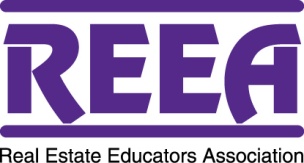 REEA Member Careers Submission FormAs a Member of REEA you have the opportunity to advertise your Careers Opportunities within your organization on REEA.org.  Simply complete this form in its entirety and submit along with your company logo via email to Support@REEA.org or Fax to REEA Headquarters at 520-296-6006.  You must be a REEA Member in good standing in order to submit and request advertisement.  At the time of submission REEA will verify Membership status.    REEA has the right to remove information at any time without notice.Please NOTE:  If the position has been filled or if you need an extension, it is your responsibility to notify REEA immediately.  The posting will be active on REEA.org through the date of expiration listed above.  REEA, at its discretion may remove when deemed appropriate.  For questions, please contact Kris Inman, REEA Executive Director at 520-609-2380 or Kris@REEA.org.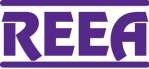 Real Estate Educators Association7739 E. Broadway, #337 • Tucson, AZ  85710 • Office 520-609-2380 • Fax 520-296-6006June 2017Member Name:Company:Address:City, State, Zip:Phone:Fax:Website Address:Job Title:Link to Job Description:Date of Expiration:Logo attached:□ Yes   □ NoSignature/TitleX________________________________________________________